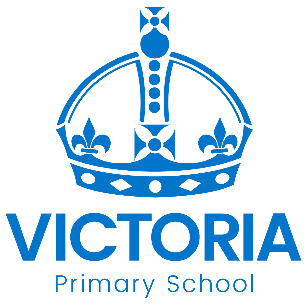 Year 4 Bronte and Pankhurst Classes 
Newsletter: 28th October 2019Dear Parents/Carers, Welcome to Autumn 2. Thank you for all your support so far this year. The children have made a fantastic start to their year 4 journey. We would like to welcome Mr Allerton, a SCITT student who will be working alongside Miss Nock in Bronte Class. PEThis half term PE will be Dance linked to our Ancient Greek topic. Both Pankhurst and Bronte will have PE on Monday afternoons. Remember your PE kit includes; blue shorts, a white t-shirt and plimsolls/trainers. SwimmingSwimming this half term will remain the same. See details below as a reminder.Pankhurst: Wednesday afternoon. Bronte class: Friday afternoon. You can either pick your child up from swimming at 3:05 or from school at 3.35 or they can walk home from school with parental permission.  If you would like to change your picking up arrangements please let us know. TopicThis half term's topic is all about The Ancient Greeks. This topic will be linked across mainly history, geography and science. The end goal is for the children to perform their own Greek play, using clay masks they will have made in art. Home work Children are expected to read every day and record in their diaries. They will continue to have their new times table books sent home each week. Please continue from Autumn term work out 4.  Children will continue to learn their vocabulary words each week and these will be tested on a Monday (it was very clear last half term which children had practiced them at home). The homework task booklet will still be coming out in line with our new school homework policy. Well done to all the children who consistently completed their homework and read at home.  Things to remember:If you have any worries or any questions please come and speak to one of the year 4 team before or after school. Thank you for your supportYear 4 Team.Diary Dates: Autumn 2019DateYear GroupTimeEventWednesday 30th OctoberYear 4All DayAncient Greek Day (children are invited to dress up –optional)Thursday 31st OctoberYear 63.00pmDeadline for applying for a Year 7 place for September 2020Tuesday 5th NovemberAllAfter SchoolBook Fair in the Sports Hall this weekFriday 8th NovemberReception Boot08.45 to 10.00 amStay & Play session - Boot Class familiesMonday 11th November AllNational Anti-bullying WeekWednesday 13th NovemberYear 5DayScience trip to National Space CentreFriday 15th NovemberAllDayChildren in Need Charity EventNon-uniform dayFriday 15th NovemberReception Bell08.45 to 10.00 amStay & Play session - Bell Class familiesMonday 18th NovemberAllDayPupil Individual PhotosWednesday 20th NovemberNursery & ReceptionDayA visitor with owls!Thursday 21st NovemberCadbury2.00pm Open Afternoon for families of 
Cadbury ClassWednesday 27th NovemberAll2.00 – 4.30 pmParent – Teacher MeetingsThursday 28th NovemberAll3.30 – 6.00 pmParent – Teacher MeetingsWednesday 4th DecemberAllDaySchool Closed for Staff TrainingThursday 5th DecemberChoir3.00 – 4.30 pmMeadows Christmas Lights Switch OnFriday 6th DecemberAlllunchtimeSchool Christmas MealTuesday 10th DecemberNursery & Reception9.30amEarly Years Christmas Nativity ShowThursday 12th DecemberYear 52.00pmSpace Expo for Year 5 ParentsThursday 12th DecemberAllDayNHS Flu Immunisations (nose spray)Friday 13th DecemberAllpmChristingle at St George’s ChurchTuesday 17th DecemberYears 1 & 29.30am
2.00pmChristmas Show Performance Tuesday 17th DecemberYear 1DayHomework Projects DayWednesday 18th DecemberYears 3 - 69.15amFamily Christmas Sing-alongWednesday 18th DecemberAll3.15pmSchool closes for Christmas Holidays